附件5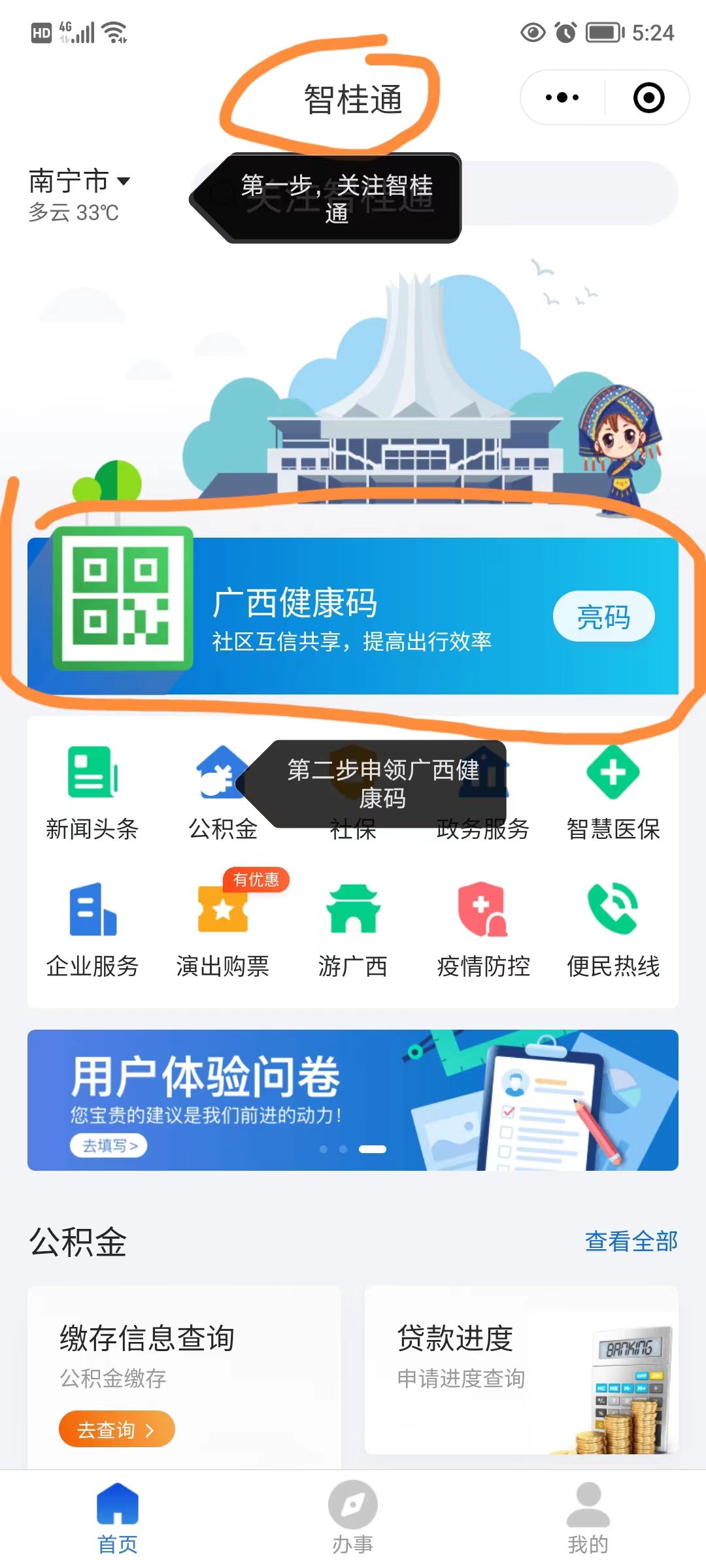 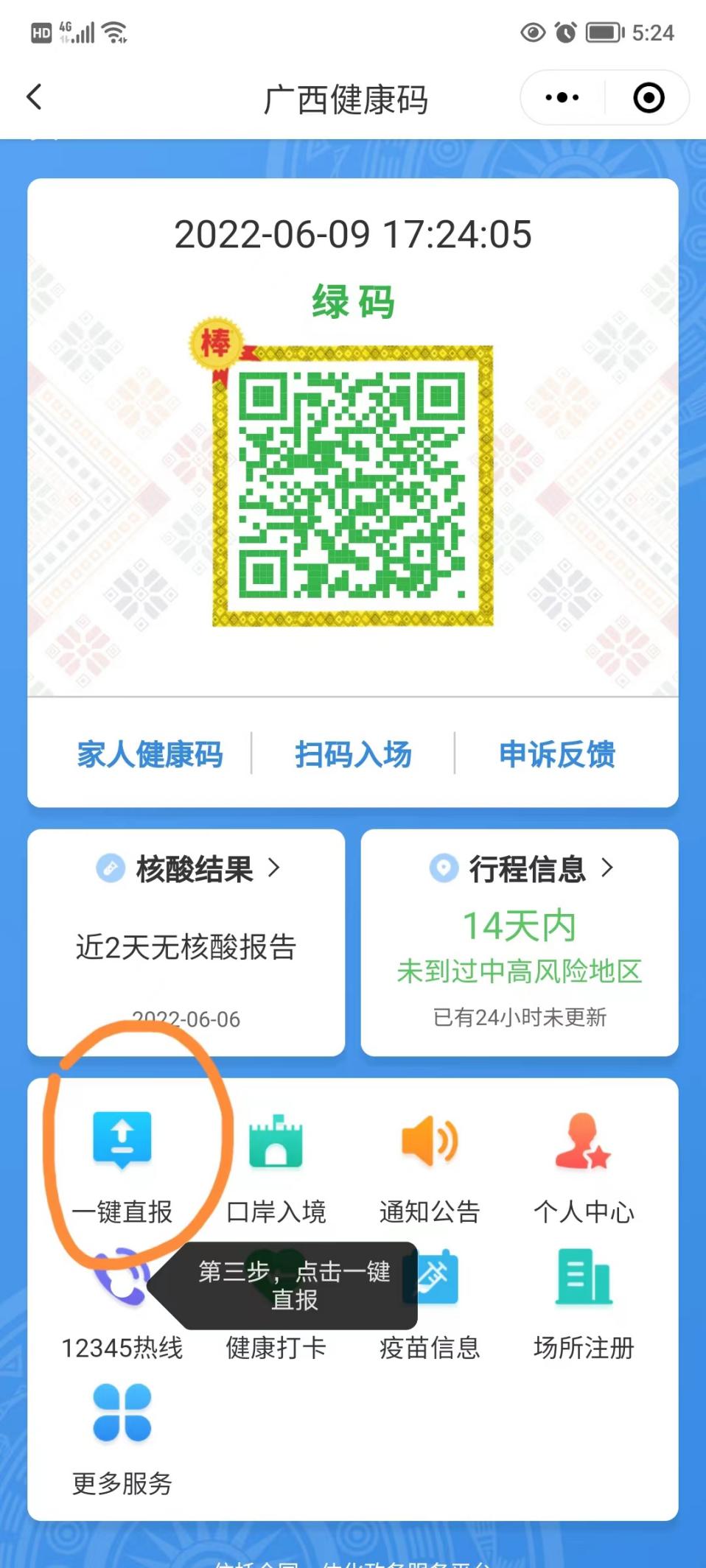 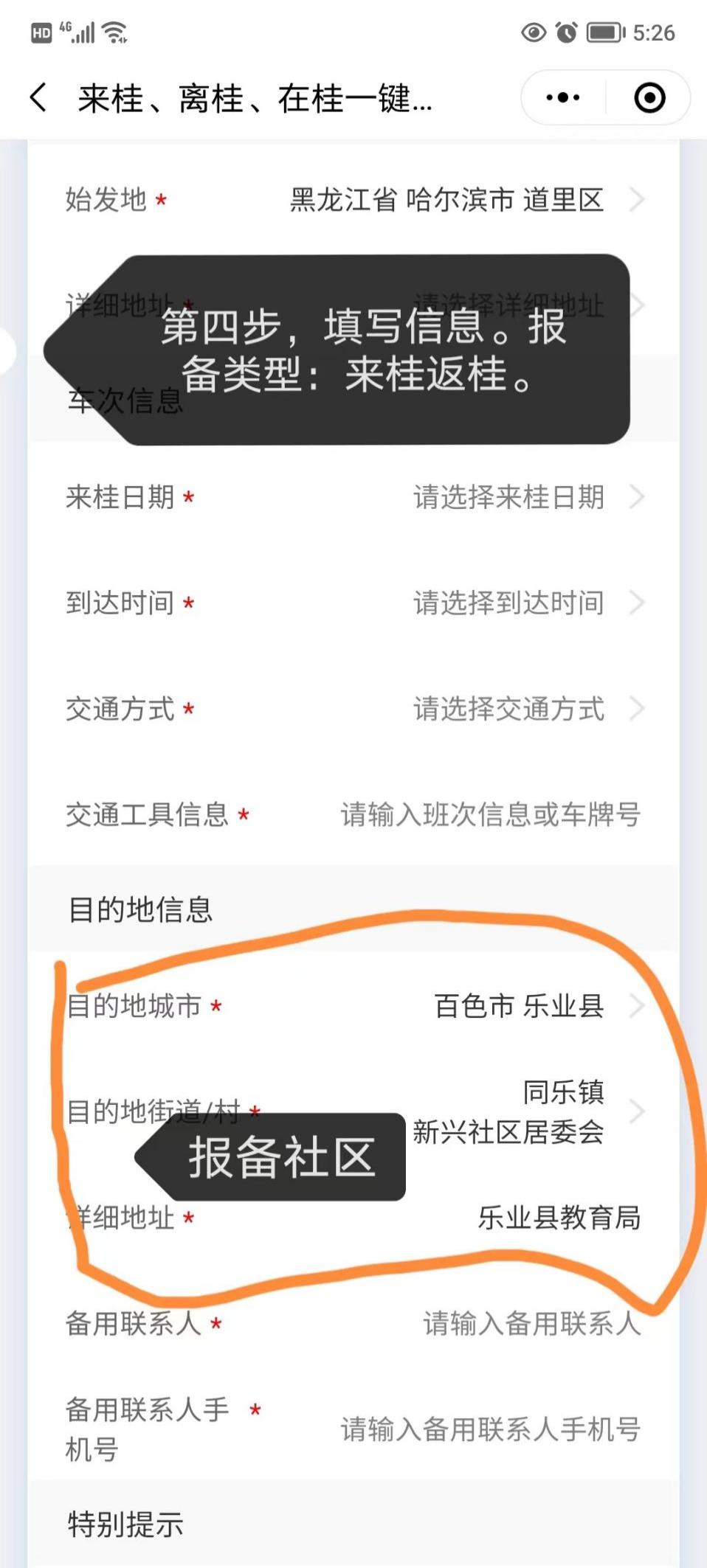 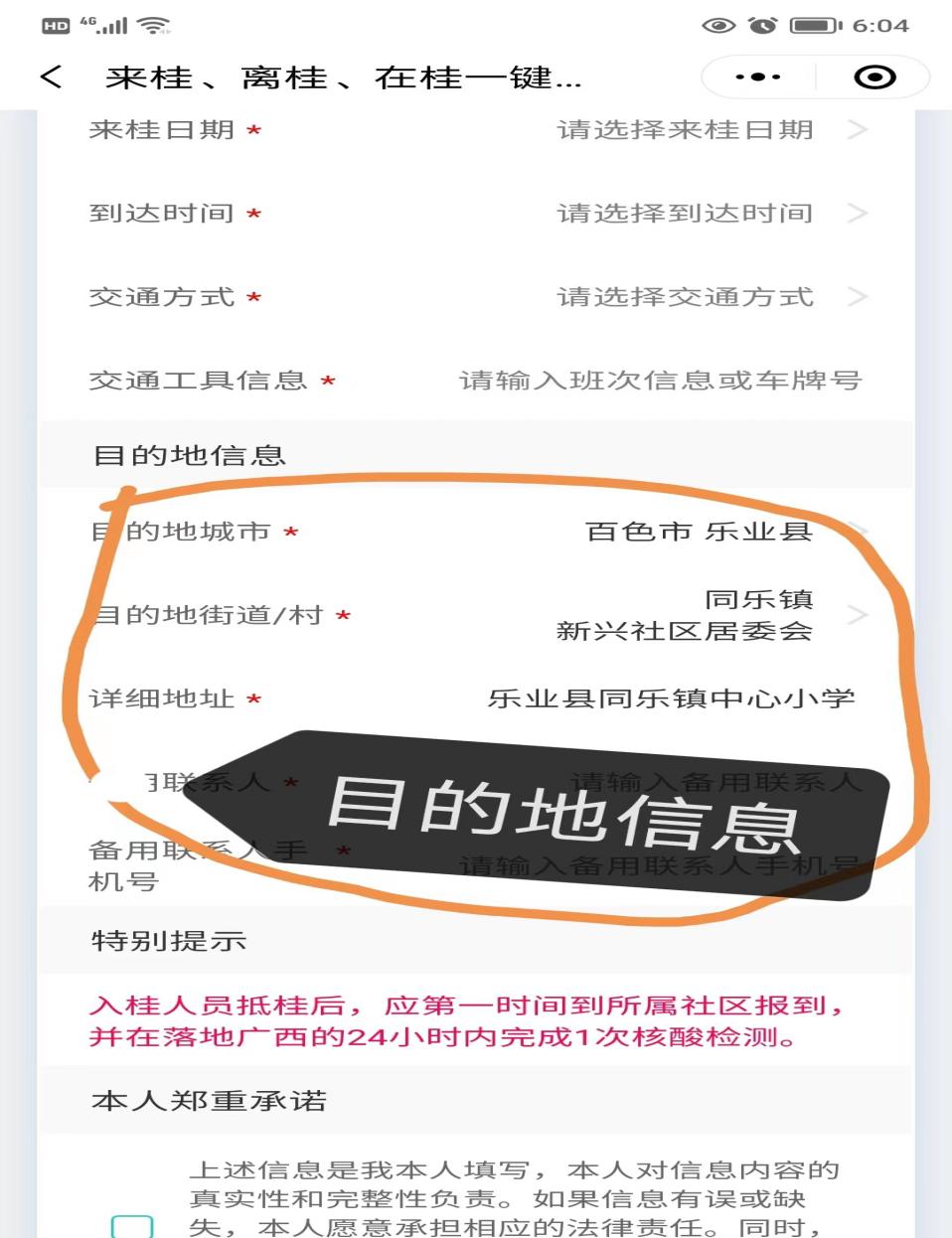 